ผลการประเมินชุมชนเพื่อการทำโครงการ Global Grantsชุมชน/สถาบันผู้รับผลประโยชน์	หมู่บ้าน หนองบัวหิ่งตำบล	สระลงเรือ		         อำเภอ	ห้วยกระเจา	จังหวัด กาญจนบุรีกลุ่มชุมชนผู้จะได้รับผลประโยชน์ทางตรงอย่างชัดเจนและทันทีจากโครงการ	นักเรียนโรงเรียนเมตตาจิตต และประชากรหมู่ที่ 4 บ้านหนวงบัวหิ่ง   ข้อมูลเกี่ยวกับสถิติประชากร (หากเกี่ยวข้องกับโครงการ)จำนวนครัวเรือน 73 หลังคาเรือน มีประชากรทั้งหมด 335 คนผู้ทำการประเมินผล (โรงเรียน ชุมชน หรือสถาบัน โปรดระบุชื่อ โทรศัพท์)    	นางเปมิกา นกแก้ว ครูโรงเรียนเมตตาจิตต  โทร.081-1957797วันที่ทำการประเมินผล  วัน  	29	เดือน     กรกฎาคม  	พ.ศ. 2561วิธีที่ใช้ในการประเมินผล ..... สำรวจ  .. √... ประชุมร่วมกับชุมชน  ..... สัมภาษณ์..... สนทนา/สัมภาษณ์กลุ่ม (Focus group)..... อื่น ๆ โปรดระบุใครบ้างจากชุมชนมีส่วนร่วมในการประเมิน..... โรงเรียน..... โรงพยาบาล √  คณะกรรมการหมู่บ้าน..... อบต. หรือ อบจ.	..... อื่น ๆ โปรดระบุ เช่น คณะกรรมการสถานการศึกษาขั้นพื้นฐาน เป็นต้นระบุการความต้องการของชุมชนที่โครงการจะช่วยบรรเทาแก้ไข     ก. มีน้ำสะอาดดื่ม          ข. ประหยัดค่าใช้จ่าย          ค. มีสุขภาพอนามัยที่ดี  	ง. ถูกสุขอนามัย	จ. มีสุขภาพชีวิตที่ดีระบุความต้องการของชุมชนที่โครงการไม่สามารถสนองได้ หรือบรรเทาแก้ไขได้     ก. ห้องน้ำ ห้องส้วมไม่ถูกสุขลักษณะ และไม่ปลอดภัย	     ข. ห้องน้ำ ห้องส้วมไม่เหมาะสมตามวัยของผู้เรียน     ค. ไม่มีที่เก็บน้ำบริโภคจุดแข็ง สิ่งมีคุณค่า หรือสินทรัพย์ของชุมชน (มีน้ำใจไมตรี ความพร้อมร่วมด้วยช่วยกัน          องค์ความรู้ภูมิปัญญาท้องถิ่นไทย เกษตรกรรม ทรัพยากรบุคคล ความหลากหลายทางชีวภาพท้องที่ .....)ก. มีความสามัคคี ร่วมแรงร่วมใจข. มีความช่วยเหลือเกื้อกูลค. มีภูมิปัญญาท้องถิ่นเป็นเอกลักษณ์หลังได้พิจารณาความต้องการแล้ว ท่านกำหนดเป้าหมายหลักของโครงการอย่างไร    นักเรียนมีน้ำดื่มที่สะอาด ถูกสุขอนามัย ปลอดเชื้อโรคกิจกรรมของโครงการจะทำให้บรรลุเป้าหมายของโครงการ (ข้อ 11) อย่างไรเด็กมีสุขภาพอนามัยที่ดีขึ้นความท้าทาย อุปสรรค ความยากลำบากอะไรบ้าง ที่ขัดขวางมิให้ชุมชนบรรลุเป้าหมายนั้นๆ เช่น งบหมู่บ้านน้อย งบจากรัฐไม่เพียงพอ รายได้ครัวเรือนน้อย เป็นต้น  งบประมาณหมู่บ้านน้อย และรายได้ครัวเรือนน้อย ชาวบ้านส่วนมากประกอบอาชีพรับจ้างชุมชนกำลังรับมือสู้กับความท้าทาย อุปสรรค ความยากลำบากในข้อ 13 อย่างไรบ้างรายได้ของครัวเรือนน้อยทำไมกิจกรรมของโครงการนี้จึงเป็นวิธีที่ดีที่สุดในการสนองความต้องการของชุมชน	เพราะน้ำเป็นปัจจัยสำคัญในการดำรงชีวิต และจะทำให้เด็กมีสุขภาพดีขึ้น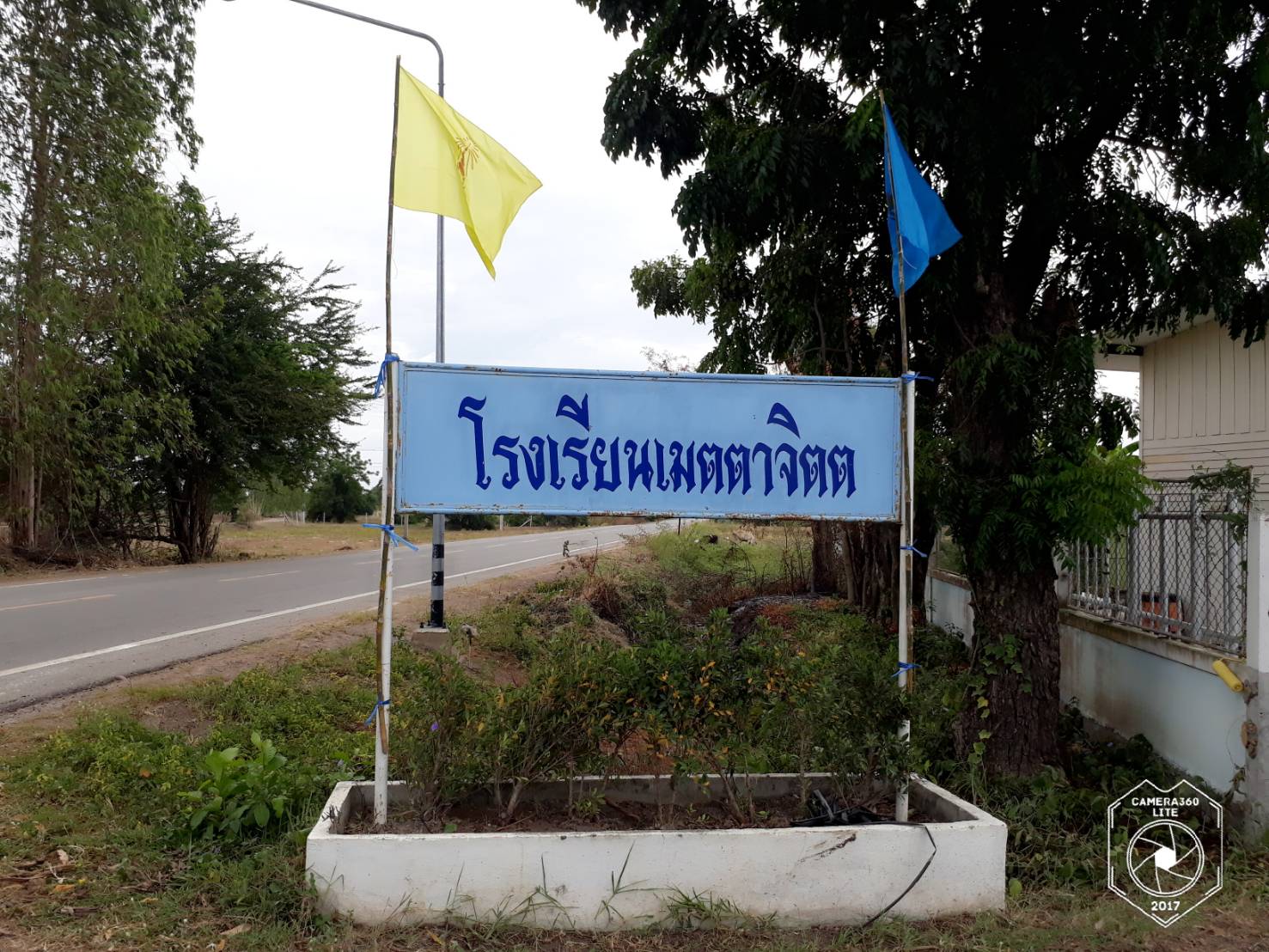 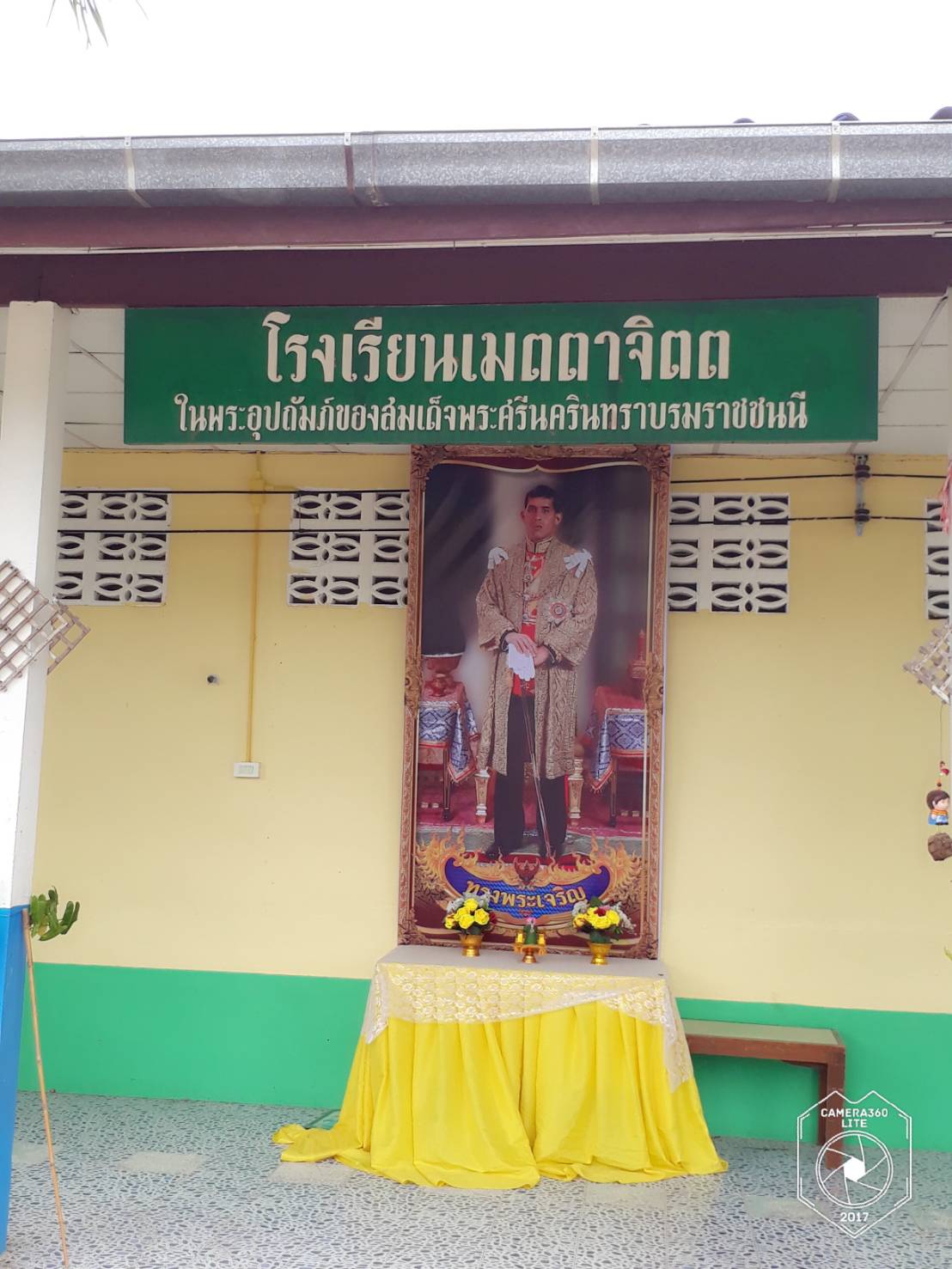 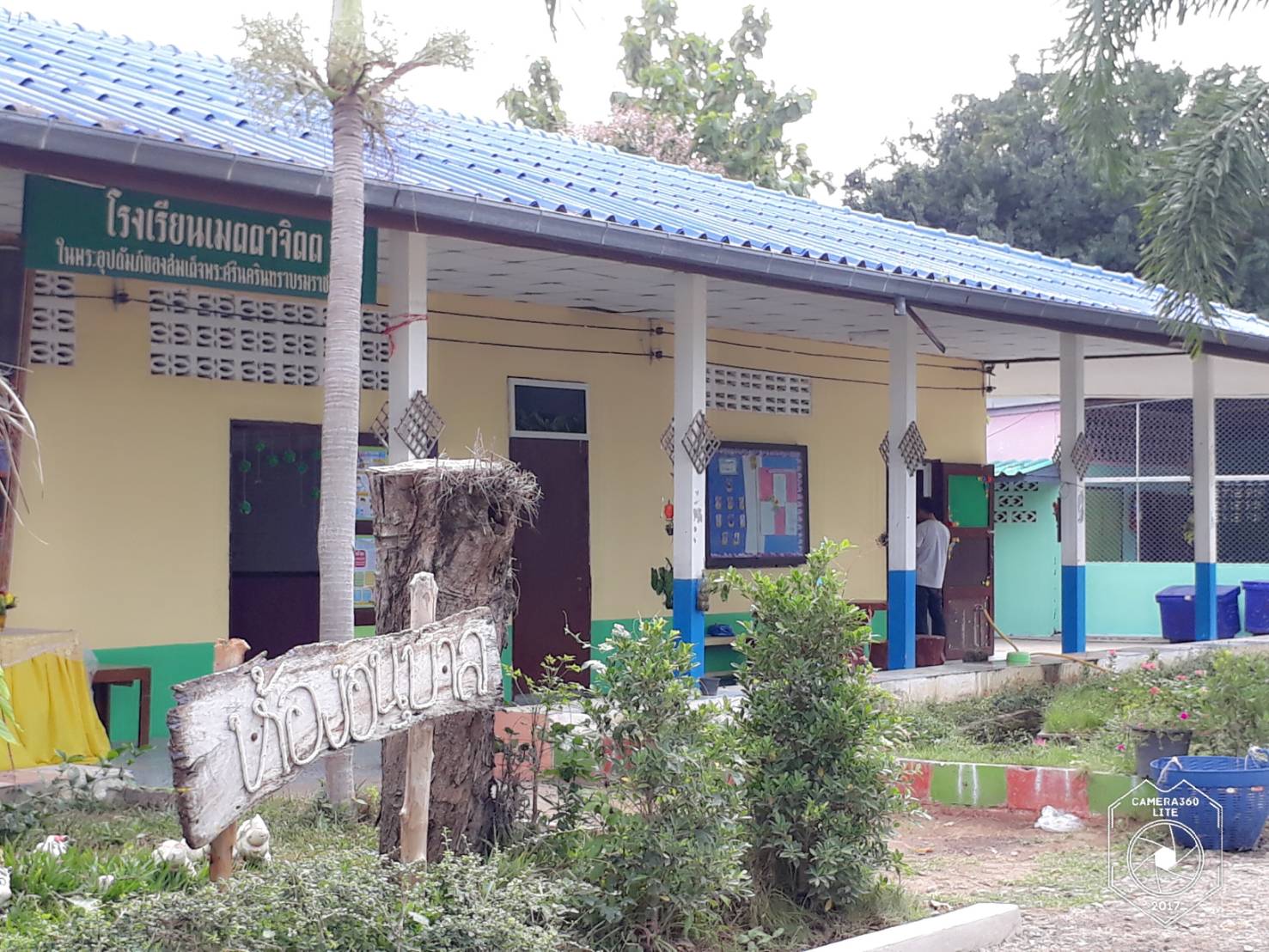 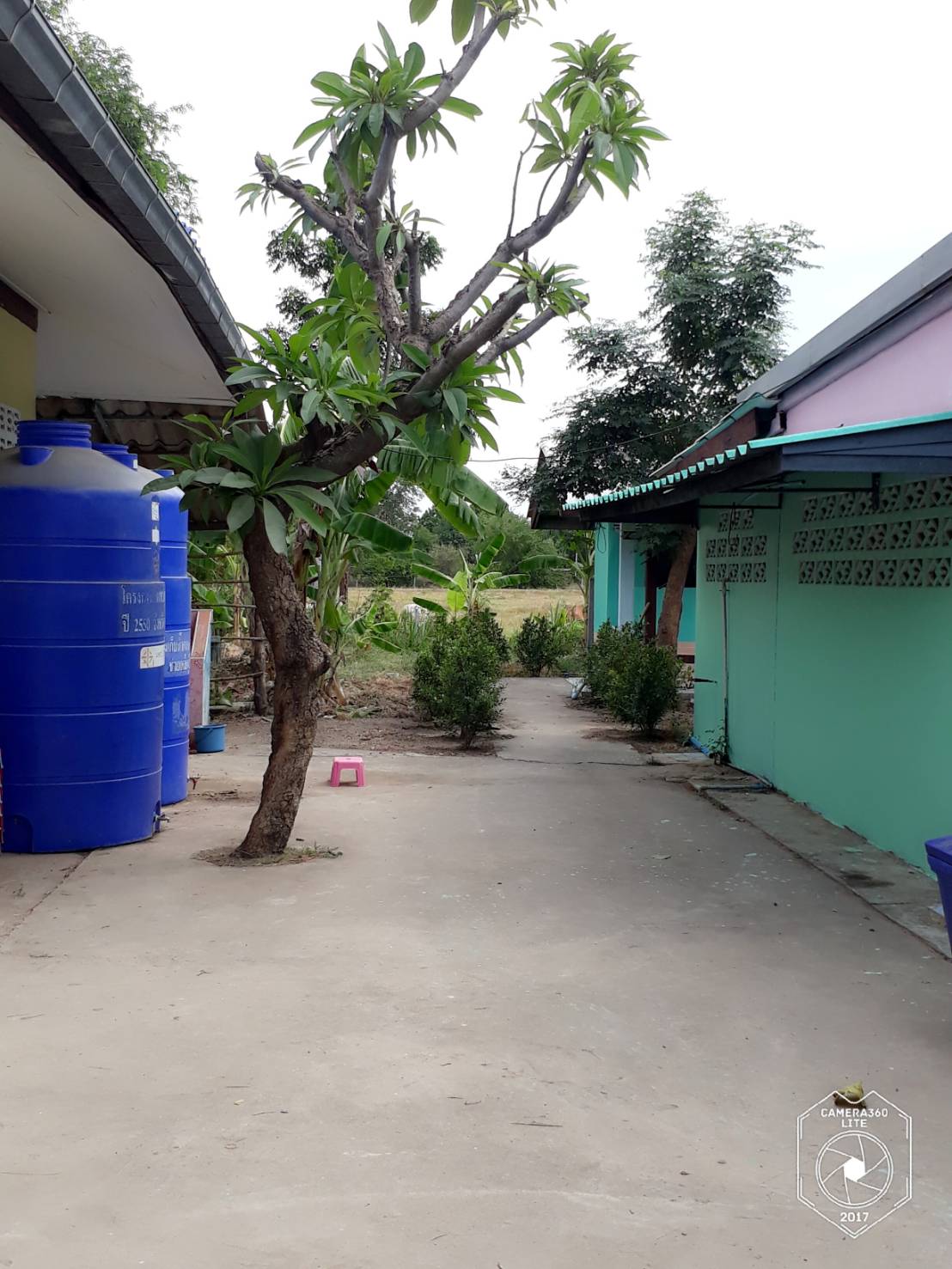 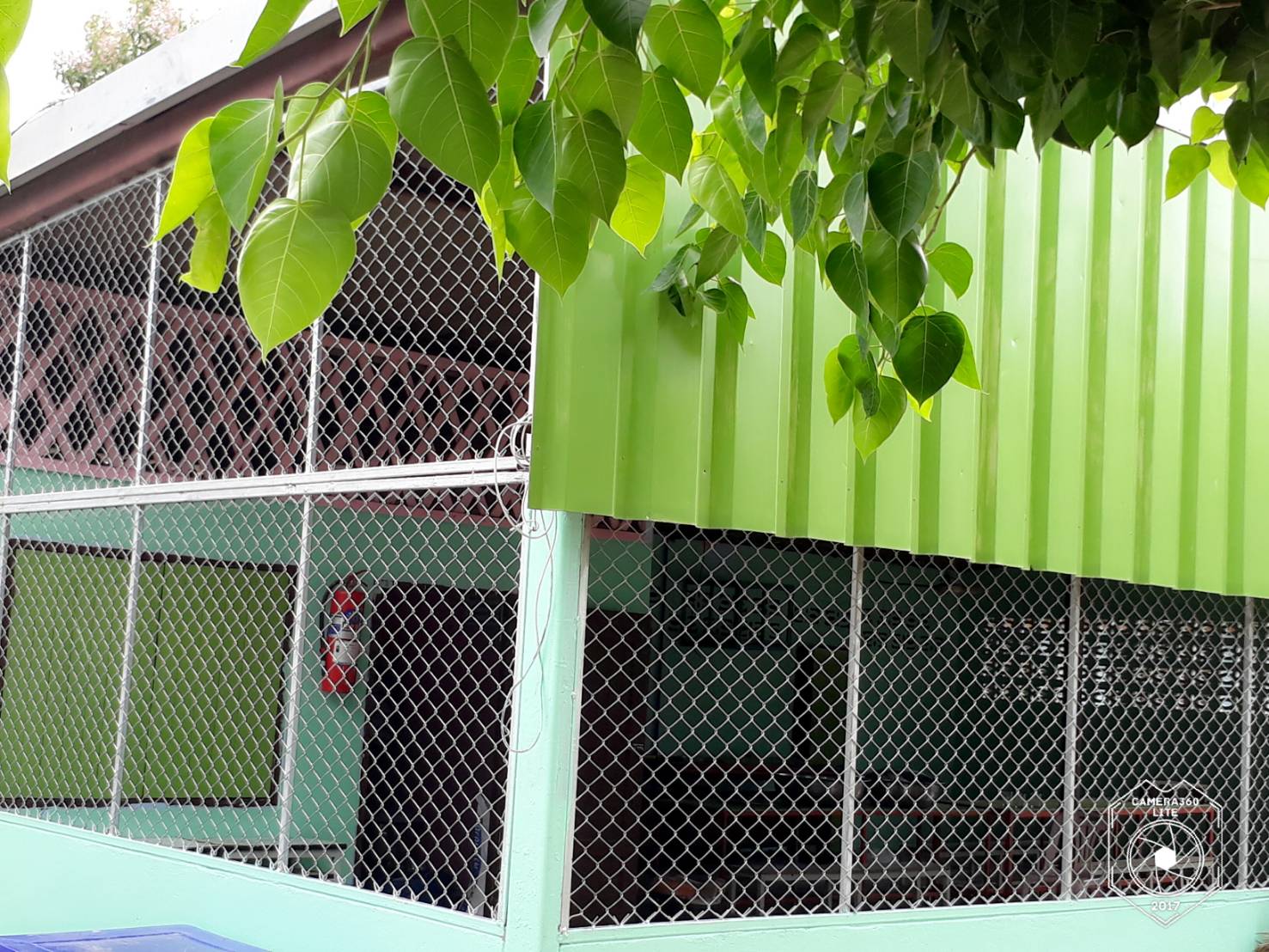 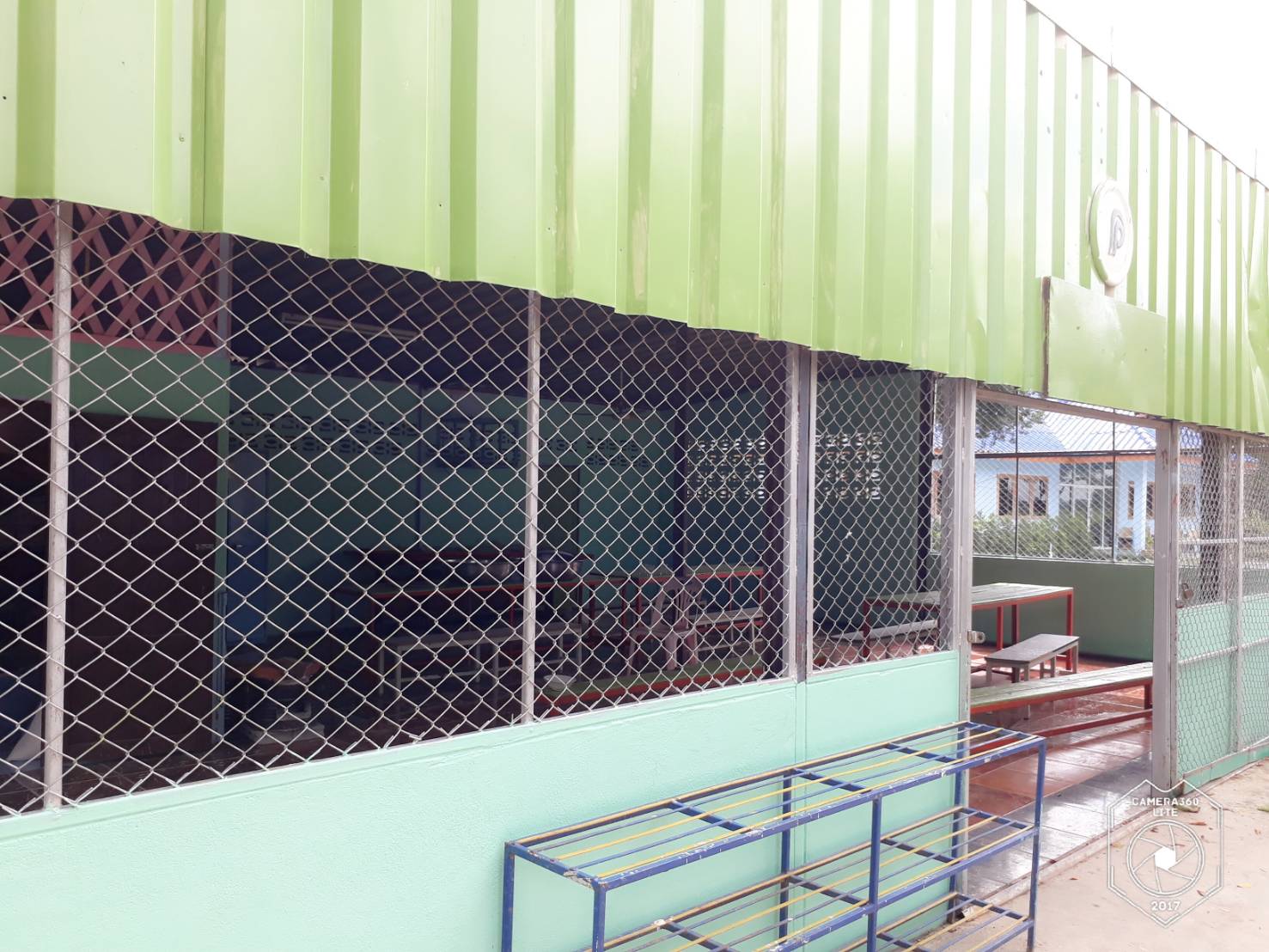 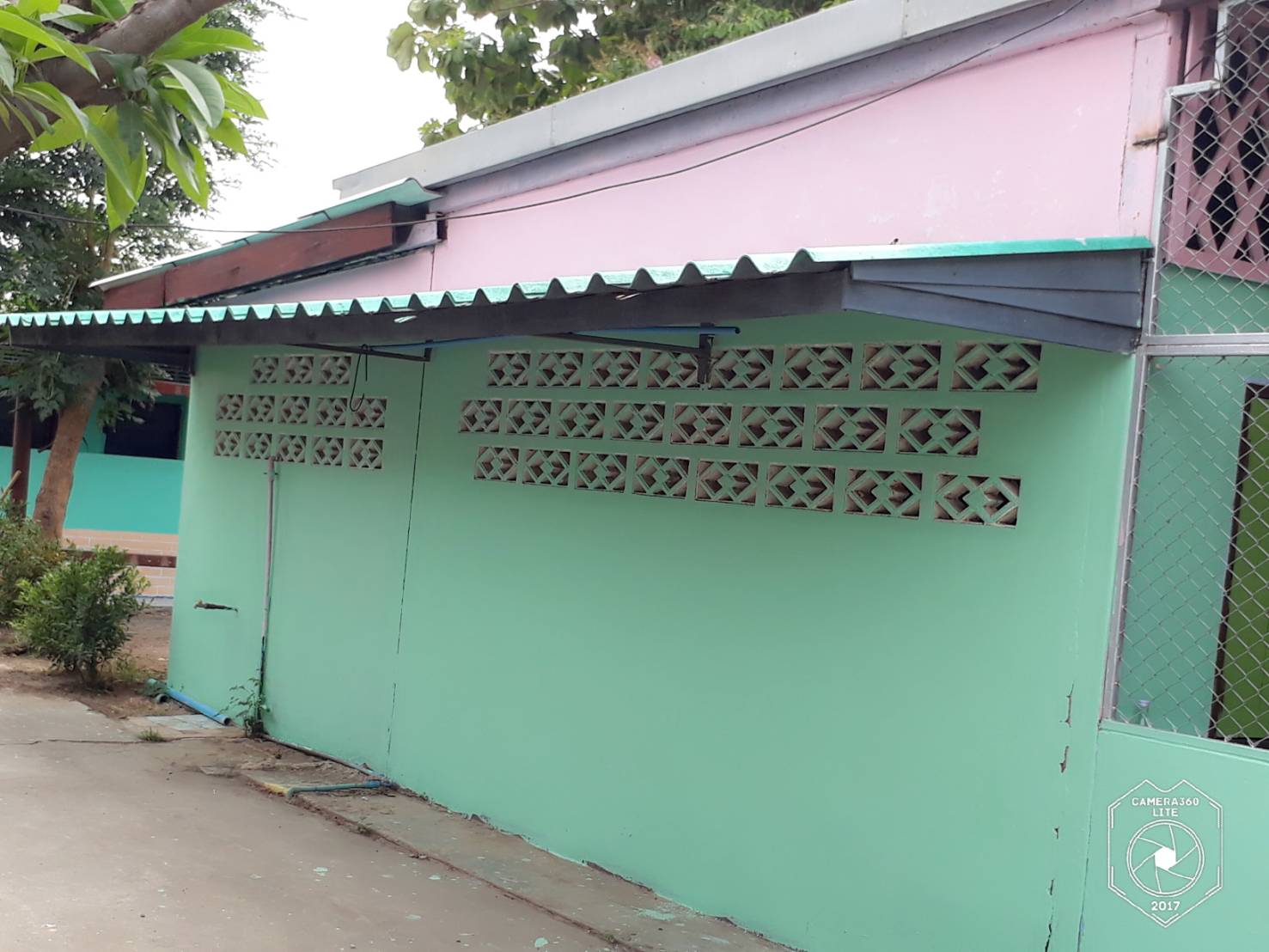 